يشرفني أن أحيل إلى الدول الأعضاء في المجلس مساهمة مقدمة من الاتحاد الروسي وجمهورية أرمينيا وجمهورية بيلاروس وجمهورية قيرغيزستان.	هولين جاو
	الأمين العاممساهمة من الاتحاد الروسي وجمهورية أرمينيا وجمهورية بيلاروس 
وجمهورية قيرغيزستانترجمة توصيات قطاع تقييس الاتصالات الموافَق عليها 
في إطار عملية الموافقة البديلة1	مقدمةعملاً بالمقرر الصادر عن المجلس في 2009، يتعين على مكتب تقييس الاتصالات ضمان ترجمة توصيات قطاع تقييس الاتصالات الموافَق عليها في إطار عملية الموافقة البديلة (AAP) التي يبلغ مجموع صفحاتها 1 000 صفحة لكل فترة سنتين.ووفقاً لهذا المقرر، قدم الكومنولث الإقليمي في مجال الاتصالات في 2013 قائمة أقرتها بلدانه، بالتوصيات الموافَق عليها في إطار عملية الموافقة البديلة والتي يبلغ مجموع صفحاتها 2 000 صفحة (خلال فترة أربع سنوات) بغرض ترجمتها إلى اللغة الروسية.ومع ذلك لم تترجَم خلال السنوات الأربع الماضية، حسبما ذُكر في اجتماع فريق العمل التابع للمجلس والمعني باللغات في فبراير 2017، سوى 55 في المائة من التوصيات المدرجة في تلك القائمة. وفي الوقت نفسه، أفادت الأمانة بتحقيق وفورات كبيرة في مجال الترجمة.وتعكف بلدان الكومنولث الإقليمي في مجال الاتصالات حالياً على إعداد قائمة جديدة بالتوصيات التي ينبغي ترجمتها إلى اللغة الروسية والبالغ مجموع صفحاتها 2 000 صفحة (للفترة 2017-2013).2	المقترحتضمين مشروع الخطة التشغيلية الرباعية المتجددة لقطاع تقييس الاتصالات الشرط القاضي بضمان ترجمة التوصيات بما فيها التوصيات الموافَق عليها في إطار عملية الموافقة البديلة، وفقاً للمقرر الصادر عن المجلس في 2009 والقرار 67 للجمعية العالمية لتقييس الاتصالات لعام 2016، وتوفير التمويل اللازم ضمن الحدود المنصوص عليها في المقرر 5 لمؤتمر المندوبين المفوضين لعام 2014.___________المجلس 2017
جنيف، 25-15 مايو 2017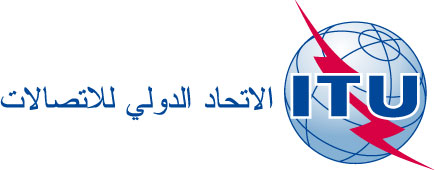 بند جدول الأعمال: PL 1.7المراجعة 2
للوثيقة C17/77-A25 مايو 2017الأصل: بالروسيةمذكرة من الأمين العاممذكرة من الأمين العاممساهمة من الاتحاد الروسي وجمهورية أرمينيا وجمهورية بيلاروس 
وجمهورية قيرغيزستانمساهمة من الاتحاد الروسي وجمهورية أرمينيا وجمهورية بيلاروس 
وجمهورية قيرغيزستانترجمة توصيات قطاع تقييس الاتصالات الموافَق عليها 
في إطار عملية الموافقة البديلةترجمة توصيات قطاع تقييس الاتصالات الموافَق عليها 
في إطار عملية الموافقة البديلةملخصتوجه الوثيقة الانتباه إلى ضرورة تنفيذ مقررات المجلس المتعلقة بترجمة توصيات قطاع تقييس الاتصالات الموافَق عليها في إطار عملية الموافقة البديلة (AAP).الإجراء المطلوبيدعى المجلس إلى النظر في المقترحات واعتماد التدابير اللازمة عند إقرار الخطة التشغيلية لقطاع تقييس الاتصالات للفترة 2023-2018._________المراجعالوثيقتان С17/12 وС09/33(Rev.1) والقرار 67 للجمعية العالمية لتقييس الاتصالات لعام 2016.